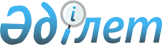 Об утверждении Правил забора воды из поверхностных и подземных водных объектов при нецентрализованном питьевом водоснабжении населения Восточно-Казахстанской областиРешение Восточно-Казахстанского областного маслихата от 09 октября 2013 года № 14/171-V. Зарегистрировано Департаментом юстиции Восточно-Казахстанской области 26 ноября 2013 года № 3105
      Сноска. Заголовок - в редакции решения Восточно-Казахстанского областного маслихата от 12.07.2017 № 12/142-VI (вводится в действие по истечении десяти календарных дней после дня его первого официального опубликования).
      Примечание РЦПИ.
      В тексте документа сохранена пунктуация и орфография оригинала.
      В соответствии с пунктом 2 статьи 92 Водного Кодекса Республики Казахстан от 9 июля 2003 года, подпунктом 15) пункта 1 статьи 6 Закона Республики Казахстан от 23 января 2001 года "О местном государственном управлении и самоуправлении в Республике Казахстан", Восточно-Казахстанский областной маслихат РЕШИЛ:
      1. Утвердить прилагаемые Правила забора воды из поверхностных и подземных водных объектов при нецентрализованном питьевом водоснабжении населения Восточно-Казахстанской области.
      Сноска. Пункт 1 - в редакции решения Восточно-Казахстанского областного маслихата от 12.07.2017 № 12/142-VI (вводится в действие по истечении десяти календарных дней после дня его первого официального опубликования).


      2. Настоящее решение вводится в действие по истечении десяти календарных дней после дня его первого официального опубликования. Правила 
забора воды из поверхностных и подземных водных объектов при нецентрализованном питьевом водоснабжении населения Восточно-Казахстанской области
      Сноска. Правила в редакции решения Восточно-Казахстанского областного маслихата от 14.12.2022 № 21/199-VII (вводится в действие по истечении десяти календарных дней после дня его первого официального опубликования). 1. Общие положения
      1. Настоящие Правила забора воды из поверхностных и подземных водных объектов при нецентрализованном питьевом водоснабжении населения Восточно-Казахстанской области (далее - Правила) разработаны в соответствии с пунктом 2 статьи 92 Водного кодекса Республики Казахстан и определяют порядок забора воды из поверхностных и подземных водных объектов при нецентрализованном питьевом водоснабжении населения на территории Восточно-Казахстанской области.
      2. Правила распространяются на физические и юридические лица, осуществляющие услуги по нецентрализованному водоснабжению населения.
      3. В настоящих Правилах используются следующие термины и определения:
      1) питьевая вода – вода в ее естественном состоянии или после обработки, отвечающая по качеству установленным национальным стандартам и гигиеническим нормативам, предназначенная для питьевых и хозяйственно-питьевых нужд населения;
      2) нецентрализованное водоснабжение – сооружения, предназначенные для забора питьевой воды без подачи ее к местам расходования, открытые для общего пользования или находящиеся в индивидуальном пользовании;
      3) водоснабжение – совокупность мероприятий, обеспечивающих забор, хранение, подготовку, подачу и распределение воды через системы водоснабжения водопотребителям. 2. Требования к забору воды из поверхностных и подземных водных объектов при нецентрализованном питьевом водоснабжении населения
      4. Физические лица, осуществляющие нецентрализованное питьевое водоснабжение для собственных нужд, осуществляют регистрацию на добровольной основе в соответствии с Правилами обязательной регистрации водопользования местными исполнительными органами областей, городов республиканского значения, столицы, утвержденными приказом Министра сельского хозяйства Республики Казахстан от 18 апреля 2012 года №19-02/183 (зарегистрирован в Реестре государственной регистрации нормативных правовых актов под № 7678).
      5. Нецентрализованное питьевое водоснабжение населения не требует получения разрешения на специальное водопользование при заборе воды из водных объектов в объеме до пятидесяти кубических метров в сутки.
      6. Качество питьевой воды нецентрализованных водоисточников соответствует гигиеническим нормативам, а также требованиям, установленным санитарными правилами "Санитарно-эпидемиологические требования к водоисточникам, местам водозабора для хозяйственно-питьевых целей, хозяйственно-питьевому водоснабжению и местам культурно-бытового водопользования и безопасности водных объектов", утвержденным приказом Министра здравоохранения Республики Казахстан от 20 февраля 2023 года № 26 (зарегистрирован в Реестре государственной регистрации нормативных правовых актов за № 31934).
      Сноска. Пункт 6 - в редакции решения Восточно-Казахстанского областного маслихата от 15.12.2023 № 9/85-VIII (вводится в действие по истечении десяти календарных дней после дня его первого официального опубликования).


      7. При нецентрализованном питьевом водоснабжении населения физические и юридические лица вправе забирать воду непосредственно из поверхностных и подземных водных объектов при наличии положительного заключения государственного органа в сфере санитарно-эпидемиологического благополучия населения в целом на эти водные объекты с обязательной регистрацией водопользования местным исполнительным органом области в порядке, установленном уполномоченным органом.
					© 2012. РГП на ПХВ «Институт законодательства и правовой информации Республики Казахстан» Министерства юстиции Республики Казахстан
				
      Председатель сессии

Н. Темирбеков

      Секретарь Восточно-Казахстанскогообластного маслихата

Г. Пинчук

      "СОГЛАСОВАНО"И.о. Председателя Комитета по водным ресурсам Министерства охраны окружающей среды Республики Казахстан22 октября 2013 года

Б. Шаханов 

      Руководитель департамента Комитета государственного санитарно-эпидемиологического надзора Министерства здравоохранения Республики Казахстан по Восточно-Казахстанской области22 октября 2013 года

Т. Ерубаев
Утверждены решением 
Восточно-Казахстанского 
областного маслихата 
от 9 октября 2013 года 
№ 14/171-V